от 08.09.2016ПРОТОКОЛ № 14Комиссии Городской Думы Петропавловск-Камчатского 
городского округа по взаимодействию с Контрольно-счетной палатой 
Петропавловск-Камчатского городского округа г. Петропавловск-Камчатский,ул. Ленинская, д. 14, зал заседаний № 429Время начала: 1400 часовВремя окончания: 1500 часовПОВЕСТКА ДНЯ:1. Об отчете о деятельности Контрольно-счетной палаты Петропавловск-Камчатского городского округа за 1 полугодие 2016 годаДокл.: Белослудцева Юлия Валерьевна2. Об исполнении решений Комиссии Городской Думы Петропавловск-Камчатского городского округа по взаимодействию с Контрольно-счетной палатой Петропавловск-Камчатского городского округа от 17.02.2016 (протокол № 13)Докл.: Мелехин Виктор Эдуардович3. Об утверждении плана работы Комиссии Городской Думы Петропавловск-Камчатского городского округа по взаимодействию с Контрольно-счетной палатой Петропавловск-Камчатского городского округа на 2 полугодие 2016 годаДокл.: Мелехин Виктор ЭдуардовичВ прениях выступили: Воровский А.В., Чеботарев К.Ю.В прениях выступили: Воровский А.В., Белова Е.С., Чубкова О.С., Плэнгэу Е.О.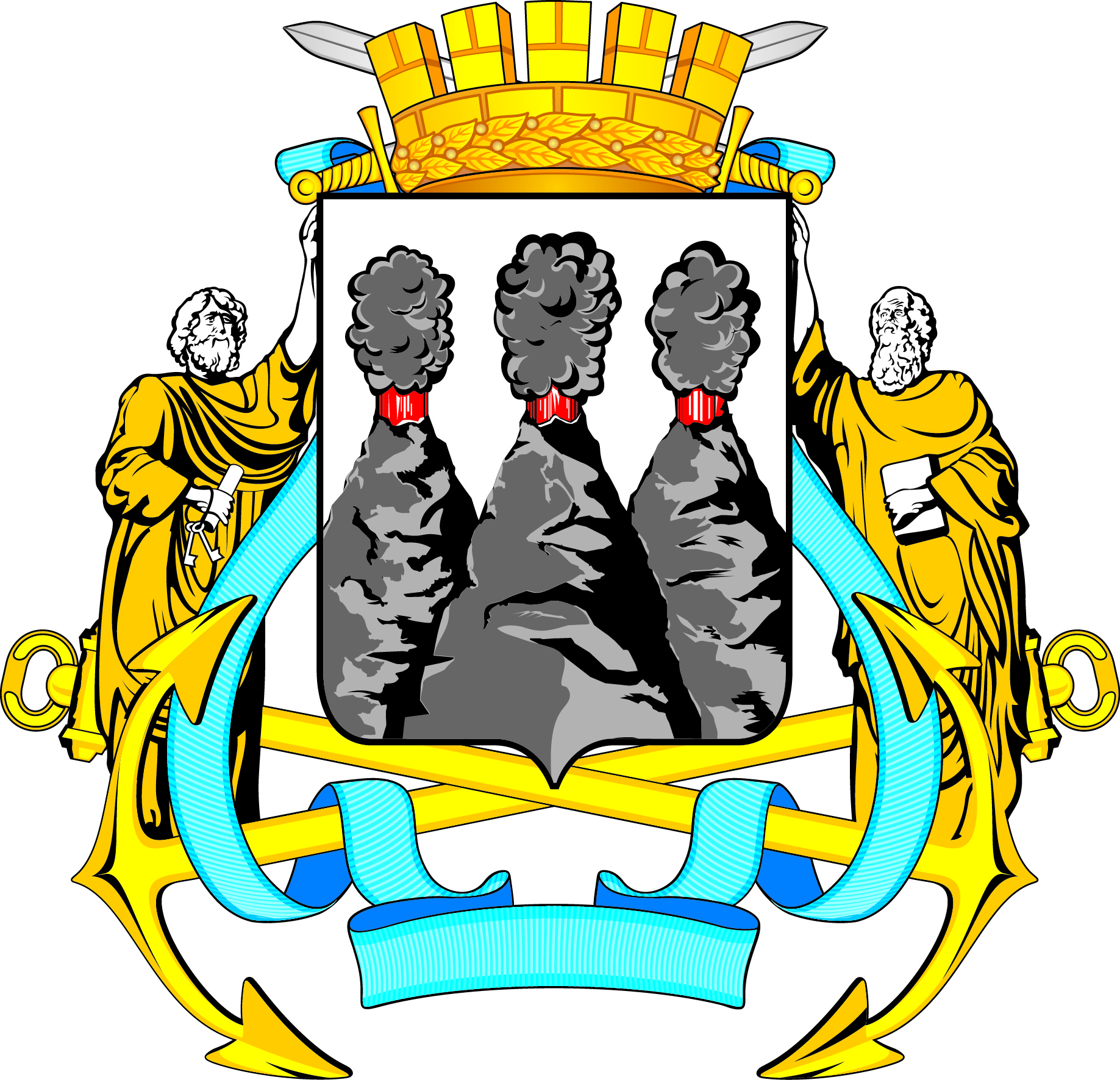 ГОРОДСКАЯ ДУМАПЕТРОПАВЛОВСК-КАМЧАТСКОГОГОРОДСКОГО ОКРУГАКОМИССИЯ ПО ВЗАИМОДЕЙСТВИЮ С КОНТРОЛЬНО-СЧЕТНОЙ ПАЛАТОЙ ПЕТРОПАВЛОВСК-КАМЧАТСКОГО ГОРОДСКОГО ОКРУГА683000, г. Петропавловск-Камчатский, ул. Ленинская, д. 14, тел./факс (8-4152) 42-52-29,  www.duma.pkgo.ru,duma@dumapk.ru683000, г. Петропавловск-Камчатский, ул. Ленинская, д. 14, тел./факс (8-4152) 42-52-29,  www.duma.pkgo.ru,duma@dumapk.ruПредседательствующий:Председательствующий:Председательствующий:Чеботарев К.Ю.-депутат Городской Думы по избирательному округу № 7. Присутствовали:Присутствовали:Присутствовали:Воровский А.В.Чубкова О.С.-депутат Городской Думы по единому муниципальному избирательному округу;заместитель Главы администрации Петропавловск-Камчатского городского округа – руководитель Управления финансов администрации Петропавловск-Камчатского городского округа.депутат Городской Думы по единому муниципальному избирательному округу;заместитель Главы администрации Петропавловск-Камчатского городского округа – руководитель Управления финансов администрации Петропавловск-Камчатского городского округа.Отсутствовали:Брызгин К.В.Илюшин А.В.Комиссаров В.В.Мелехин В.Э.Слободчиков Д.Н.Приглашенные:Белова Е.С.Белослудцева Ю.В.Кузьмина Н.В.Одинцова Т.Н.Плэнгэу Е.О.Тур Е.А.-----------заместитель Главы администрации Петропавловск-Камчатского городского округа – руководитель Управления делами администрации Петропавловск-Камчатского городского округа;депутат Городской Думы по единому муниципальному избирательному округу;депутат Городской Думы по избирательному округу № 6;депутат Городской Думы по избирательному округу № 3;председатель Контрольно-счетной палаты Петропавловск-Камчатского городского округа.директор МАУ «Центр спортивной подготовки по Киокусинкай»;аудитор Контрольно-счетной палаты Петропавловск-Камчатского городского округа;инспектор Контрольно-счетной палаты Петропавловск-Камчатского городского округа;заместитель руководителя Управления делами администрации Петропавловск-Камчатского городского округа – начальник отдела бухгалтерского учета и отчетности;ведущий специалист юридического и кадрового сопровождения Управления культуры, спорта и социального развития администрации Петропавловск-Камчатского городского округа; заместитель руководителя Управления делами администрации Петропавловск-Камчатского городского округа.заместитель Главы администрации Петропавловск-Камчатского городского округа – руководитель Управления делами администрации Петропавловск-Камчатского городского округа;депутат Городской Думы по единому муниципальному избирательному округу;депутат Городской Думы по избирательному округу № 6;депутат Городской Думы по избирательному округу № 3;председатель Контрольно-счетной палаты Петропавловск-Камчатского городского округа.директор МАУ «Центр спортивной подготовки по Киокусинкай»;аудитор Контрольно-счетной палаты Петропавловск-Камчатского городского округа;инспектор Контрольно-счетной палаты Петропавловск-Камчатского городского округа;заместитель руководителя Управления делами администрации Петропавловск-Камчатского городского округа – начальник отдела бухгалтерского учета и отчетности;ведущий специалист юридического и кадрового сопровождения Управления культуры, спорта и социального развития администрации Петропавловск-Камчатского городского округа; заместитель руководителя Управления делами администрации Петропавловск-Камчатского городского округа.Присутствовал работник аппарата Городской Думы:Иванков Т.П.-консультант отдела аппарата Городской Думы Петропавловск-Камчатского городского округа по организационно-правовому обеспечению органов Городской Думы и депутатских объединений;начальник отдела аппарата Городской Думы Петропавловск-Камчатского городского округа по организационно-правовому обеспечению органов Городской Думы и депутатских объединений.1. СЛУШАЛИ:Об отчете о деятельности Контрольно-счетной палаты Петропавловск-Камчатского городского округа за 1 полугодие 2016 года.РЕШИЛИ:Информацию принять к сведению.Рекомендовать администрации Петропавловск-Камчатского городского округа рассмотреть вопрос о необходимости разработки проекта решения Городской Думы Петропавловск-Камчатского городского округа 
«О внесении изменений в Решение Городской Думы Петропавловск-Камчатского городского округа от 27.06.2012 № 508-нд «О порядке и условиях предоставления единовременной субсидии муниципальным служащим Петропавловск-Камчатского городского округа на приобретение жилой площади», в части предоставления единовременной субсидии муниципальным служащим Петропавловск-Камчатского городского округа на приобретение жилой площади расположенной только на территории Петропавловск-Камчатского городского округа.Голосовали: «за» - 4, единогласно.2. СЛУШАЛИ:Об отчете о деятельности Контрольно-счетной палаты Петропавловск-Камчатского городского округа за 1 полугодие 2016 года.РЕШИЛИ:Рекомендовать Управлению архитектуры, градостроительства и земельных отношений администрации Петропавловск-Камчатского городского округа направить в Комиссию копию Устава МКУ «Управление капитального строительства и ремонта», утвержденного приказом от 08.06.2016 
№ 170/16.Рекомендовать администрации Петропавловск-Камчатского городского округа после внесения необходимых изменений в постановление администрации Петропавловск-Камчатского городского округа 
от 24 11. 2015 № 2633 «Об утверждении документов, регулирующих деятельность муниципальных учреждений Петропавловск-Камчатского городского округа» урегулировать вопрос с отнесением к
МАУ «Центр спортивной подготовки по Киокусинкай» движимого имущества, балансовая стоимость которого превышает 50 тыс. руб.Информацию принять к сведению.Снять данный вопрос с контроля Комиссии.Голосовали: «за» - 4, единогласно.3. СЛУШАЛИ:Об утверждении плана работы Комиссии Городской Думы Петропавловск-Камчатского городского округа по взаимодействию с Контрольно-счетной палатой Петропавловск-Камчатского городского округа на 2 полугодие 2016 года.РЕШИЛИ:Членам Комиссии направить предложения по формированию плана работы Комиссии на 2 полугодие 2016 года в адрес председателя Комиссии 
Мелехина В.Э. Голосовали: «за» - 4, единогласно.Депутат Городской Думы Петропавловск-Камчатского городского округа по избирательному округу № 7                                                      К.Ю. ЧеботаревПротокол вел:Консультант отдела аппарата Городской Думы по организационно-правовому обеспечению органов Городской Думы и депутатских объединений                                                           Т.П. Иванков